Publish Your Self AssessmentYou will now attach and/or embed your self-assessment to the bottom of the blog post with the artifact you have chosen. You may choose to make this post private or public. After placing your artifact on a blog post, follow the instructions below.Categories - Self-AssessmentTags - Now tag your post using the tag that corresponds to the competency that you have written about. You can choose more than one. Please use lower case letters and be exact.#creativethinkingcc#communicationcc#criticalthinkingcc#socialresponsibilitycc#personalidentitycc#personalawarenessccUse the Add Document button located at the top of your post page and embed your self-assessment at the bottom of your blog post.Publish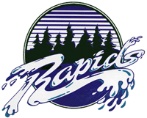 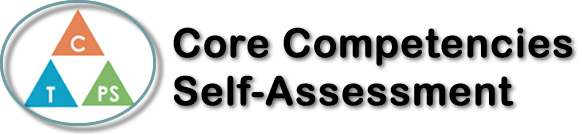 Name: Jayden KumarDate: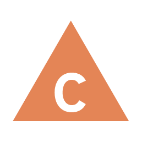 How does the artifact you selected demonstrate strengths & growth in the communication competency?In what ways might you further develop your communication competency?Self-ReflectionDescribe how the artifact you selected shows your strengths & growth in specific core competencies. The prompt questions on the left - or other self-assessment activities you may have done - may guide your reflection process.Board game AssignmentI used the Core Competency Critical and Creative Thinking during my board Game project. I used Critical thinking during the information part of the board game because I had to collect information on all the people we were describing. Creative thinking was used during the creation of the board game because we had to match the board to the theme we were going for. We had to add things that would match with the board game because that’s what would describe the theme that I used. 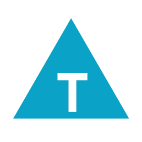 How does the artifact you selected demonstrate strengths & growth in the thinking competencies?In what ways might you further develop your thinking competencies?Self-ReflectionDescribe how the artifact you selected shows your strengths & growth in specific core competencies. The prompt questions on the left - or other self-assessment activities you may have done - may guide your reflection process.Board game AssignmentI used the Core Competency Critical and Creative Thinking during my board Game project. I used Critical thinking during the information part of the board game because I had to collect information on all the people we were describing. Creative thinking was used during the creation of the board game because we had to match the board to the theme we were going for. We had to add things that would match with the board game because that’s what would describe the theme that I used. 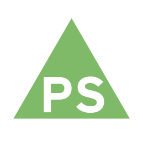 How does the artifact you selected demonstrate strengths & growth in the personal & social competencies?In what ways might you further develop your personal & social competencies?Self-ReflectionDescribe how the artifact you selected shows your strengths & growth in specific core competencies. The prompt questions on the left - or other self-assessment activities you may have done - may guide your reflection process.Board game AssignmentI used the Core Competency Critical and Creative Thinking during my board Game project. I used Critical thinking during the information part of the board game because I had to collect information on all the people we were describing. Creative thinking was used during the creation of the board game because we had to match the board to the theme we were going for. We had to add things that would match with the board game because that’s what would describe the theme that I used. 